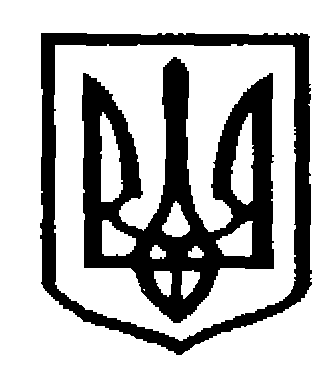 У К Р А Ї Н АЧернівецька міська радаУправління  освітивул. Героїв Майдану, 176, м. Чернівці, 58029 тел./факс (0372) 53-30-87  E-mail: osvitacv@gmail.com  Код ЄДРПОУ №02147345         До управління освіти звернулося КНП «Чернівецький обласний центр служби крові», який шукає донорів усіх груп крові. Кров потрібна пацієнтам, які лікуються в медзакладах області, а також надзвичайно є великою потреба запасів крові, яка скеровується для забезпечення сил оборони України. Щодня у центрі обдзвонюють 600 потенційних донорів, з них кров здають орієнтовно 50 людей.         Центр служби крові просить сприяти в організації проведення у закладах освіти днів Корпоративного донорства, виїзних «Днів крові». Працівники центру готові виїжджати  у заклад та здійснювати заготівлю крові. Для цього потрібно тільки одна аудиторія та бажання працівників і батьків здати кров.         Найбільш рентабельним вважається виїзд коли здали кров 40 і більше донорів. Працівники служби крові готові брати кров у 15 осіб на годину.        З метою збільшення кількості донорів просимо розповсюдити інформацію серед батьків та працівників закладу.        Для належної організації проведення «Днів крові» просимо надати інформацію на листопад-грудень 2023 року, за покликанням: https://docs.google.com/spreadsheets/d/1UM2As6caFSymjgX2pfeRdgO7-2ESTR8GvXrnaYziI00/edit?usp=sharing Як підготуватися до здачі крові:       Здати кров може здорова людина від 18 років з вагою не менше 50 кілограмів. Водночас є абсолютні та тимчасові протипокази для донорства. За абсолютних людина не може бути донором зовсім. Наприклад, якщо має ВІЛ або вірусний гепатит.       Серед тимчасових протипоказів є вживання алкоголю, інфекційні чи алергічні захворювання, вагітність, період лактації тощо. Зі списком протипоказів можна ознайомитися на сайті Міністерства охорони здоров’я.Аби підготуватися до здачі крові, потрібно:не вживати алкоголь за 48 годин до здавання крові;відмовитися від жирної, смаженої, копченої, молочної їжі, вживати менше солі напередодні;виспатися і з’їсти легкий сніданок;не курити за годину до здавання крові;не здавати кров, якщо відчуваєте озноб, запаморочення, головний біль чи слабкість.Начальник  Управління                                                              Ірина ТКАЧУКФедюк Р.Ю.  _____________ №_____________Керівникам закладів загальної середньої освіти 